PressemitteilungFür Respekt. Gegen Diskriminierung - Servicestelle Antidiskriminierungsarbeit-Diakonie Solingen spendet der Stadtbibliothek Solingen Bücher.Die Servicestelle Antidiskriminierungsarbeit ist Teil der Integrationsagentur im Diakonischen Werk Solingen. Eine ihrer zentralen Aufgaben ist die Verbesserung der gesellschaftlichen Teilhabe von zugewanderten Menschen sowie die Stärkung des friedlichen und respektvollen Miteinanders in den Quartieren. Sie leistet Bildungs- und Sensibilisierungsarbeit mit Schulen, Kitas, Vereinen und in Quartieren zu den Themen Diskriminierung, Vorurteile und Rassismus und fördert durch Medienempfehlungen zu Vielfalt und Mehrsprachigkeit.Die Stadtbibliothek Solingen hat im Rahmen dieser Antidiskriminierungsarbeit eine Auswahl an Büchern, die den Geist der Toleranz zum Inhalt haben, von der Servicestelle Antidiskriminierungsarbeit gespendet bekommen, die jetzt in einer Ausstellung im 1. OG der Stadtbibliothek zur Ausleihe für alle Solinger Bürgerinnen und Bürger zur Verfügung stehen. Stadtbibliothek Solingen, Mummstraße 10, Tel.: 0212/290-3214, Öffnungszeiten: Dienstag – Freitag von 11:00 Uhr bis 19:00 Uhr und Samstag von 10:00 Uhr – 14:00 Uhr 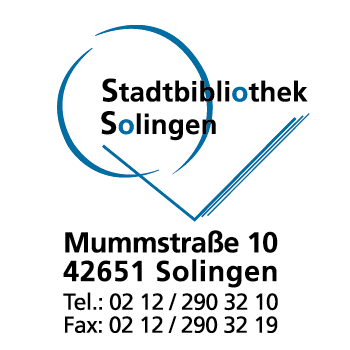 